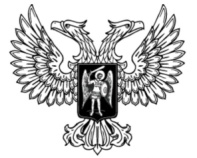 ДОНЕЦКАЯ НАРОДНАЯ РЕСПУБЛИКАЗАКОНО ВНЕСЕНИИ ИЗМЕНЕНИй в ЗАКОН ДОНЕЦКОЙ НАРОДНОЙ РЕСПУБЛИКИ «О СВОБОДЕ ВЕРОИСПОВЕДАНИЯ И РЕЛИГИОЗНЫХ ОБЪЕДИНЕНИЯХ»Принят Постановлением Народного Совета 11 октября 2019 годаСтатья 1Внести в Закон Донецкой Народной Республики от 24 июня 2016 года № 140-IНС «О свободе вероисповедания и религиозных объединениях» (опубликован на официальном сайте Народного Совета Донецкой Народной Республики 14 июля 2016 года) следующие изменения:1) в абзаце седьмом преамбулы слово «сектантства» исключить;2) в части 6 статьи 3 слова «сект и распространение сектантства» заменить словами «религиозных объединений, посягающих на права и свободы граждан»;3) в статье 7:а) в абзаце пятом части 2 слова «трех дней» заменить словами «пяти рабочих дней»;б) в пункте 2 части 6 слова «или информация от правоохранительных органов» исключить;4) в статье 8:а) в части 3 слова «пятидесяти членов» заменить словами «десяти граждан Донецкой Народной Республики, иных лиц, имеющих регистрацию и находящихся на территории Донецкой Народной Республики на законных основаниях,»;б) в части 4 слово «десяти» заменить словом «трех»;5) в части 2 статьи 9 слово «десяти» заменить словом «трех»;6) в пункте 3 части 15 статьи 13 слова «или правоохранительных органов» исключить. Глава Донецкой Народной Республики					   Д. В. Пушилинг. Донецк16 октября 2019 года№ 63-IIНС